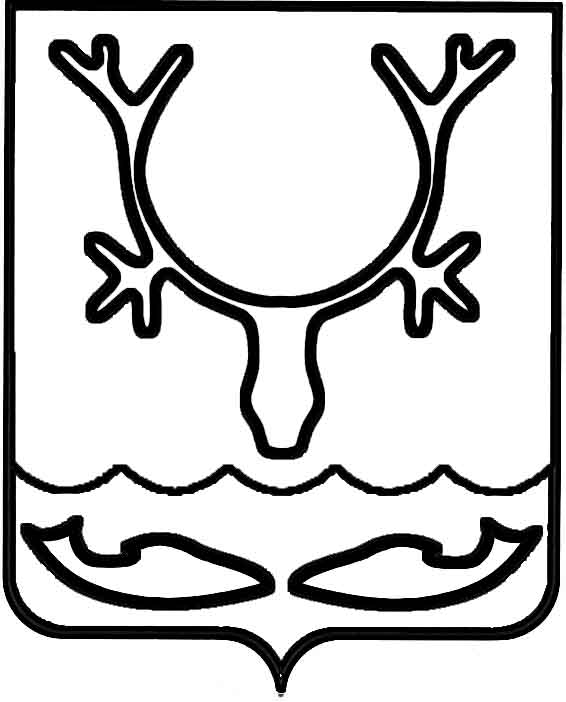 Администрация муниципального образования
"Городской округ "Город Нарьян-Мар"ПОСТАНОВЛЕНИЕВ соответствии со статьей 86 Бюджетного кодекса Российской Федерации, пунктом 5 статьи 20 Федерального закона от 06.10.2003 № 131 "Об общих принципах организации местного самоуправления в Российской Федерации", пунктом 7.1 Положения "О Почетном гражданине города Нарьян-Мара", утвержденного решением Совета городского округа "Город Нарьян-Мар" от 23.04.2013 № 551-р, 
в целях реализации муниципальной программы "Поддержка отдельных категорий граждан муниципального образования "Городской округ "Город Нарьян-Мар", утвержденной постановлением Администрации МО "Городской округ "Город Нарьян-Мар" от 31.08.2018 № 85, Администрация муниципального образования "Городской округ "Город Нарьян-Мар"П О С Т А Н О В Л Я Е Т:1.	Утвердить Порядок предоставления ежемесячной социальной выплаты лицам, имеющим звание "Почетный гражданин города Нарьян-Мара" (Приложение).2.	Признать утратившими силу следующие постановления:постановление Администрации МО "Городской округ "Город Нарьян-Мар" 
от 14.11.2017 № 1282 "Об утверждении Порядка предоставления ежемесячной компенсационной социальной выплаты лицам, имеющим звание "Почетный гражданин города Нарьян-Мара";постановление Администрации МО "Городской округ "Город Нарьян-Мар" 
от 19.11.2018 № 797 "О внесении изменений в Порядок предоставления ежемесячной компенсационной социальной выплаты лицам, имеющим звание "Почетный гражданин города Нарьян-Мара";постановление Администрации МО "Городской округ "Город Нарьян-Мар" 
от 06.12.2018 № 964 "О внесении изменений в постановление Администрации МО "Городской округ "Город Нарьян-Мар" от 14.11.2017 № 1282 "Об утверждении Порядка предоставления ежемесячной компенсационной социальной выплаты лицам, имеющим звание "Почетный гражданин города Нарьян-Мара".3.	Настоящее постановление вступает в силу со дня его подписания.ПриложениеПорядок предоставленияежемесячной социальной выплаты лицам, имеющим звание "Почетный гражданин города Нарьян-Мара"1.	Настоящий Порядок определяет механизм и условия предоставления социальной выплаты лицам, имеющим звание "Почетный гражданин                                     города Нарьян-Мара" (далее – ежемесячная выплата), в размерах, установленных Положением "О Почетном гражданине города Нарьян-Мара", утвержденным решением Совета городского округа "Город Нарьян-Мар" от 23.04.2013 № 551-р, 
и реализуется в рамках муниципальной программы "Поддержка отдельных категорий граждан муниципального образования "Городской округ "Город Нарьян-Мар", утвержденной постановлением Администрации МО "Городской округ "Город Нарьян-Мар" от 31.08.2018 № 585.2.	Расходы, связанные с ежемесячной выплатой лицам, имеющим звание "Почетный гражданин города Нарьян-Мара" (в том числе с доставкой 
и перечислением), осуществляются за счет средств бюджета муниципального образования "Городской округ "Город Нарьян-Мар" (далее – городской бюджет).Финансирование расходов на предоставление ежемесячной выплаты осуществляется в пределах средств, предусмотренных на указанные цели в городском бюджете на соответствующий финансовый год, и утвержденных лимитов бюджетных обязательств городского бюджета.Данная выплата является публичным нормативным обязательством муниципального образования "Городской округ "Город Нарьян-Мар".3.	Для получения социальной выплаты лицам, имеющим звание "Почетный гражданин города Нарьян-Мара", необходимо представить следующие документы:-	заявление с указанием способа перечисления (в случае перечисления 
на лицевой счет гражданина, с указанием банковских реквизитов счета);-	документ, удостоверяющий личность (паспорт);-	страховой номер индивидуального лицевого счёта;-	согласие на обработку персональных данных.4.	Копии документов должны быть удостоверены нотариусом или другим должностным лицом, имеющим право совершать нотариальные действия,                        или представлены с предъявлением подлинников. Копии документов, представленные с предъявлением подлинника, заверяются специалистом Администрации муниципального образования "Городской округ "Город Нарьян-Мар" (далее – Администрация города), осуществляющим прием документов.5.	Заявление о представлении выплаты подается один раз в течение всего периода выплат.В случае изменения персональных данных, адреса проживания, реквизитов банковского счета получателя выплат получатель уведомляет об этом Администрацию города в течение 30 календарных дней.6.	Администрация города производит перечисление ежемесячной выплаты 
в срок до 20 числа месяца, следующего за месяцем, за который выплачивается указанная выплата.7.	Перечисление выплат производится на основании распоряжения Администрации города со счета Администрации города на лицевой счет гражданина, открытый в банке или иной кредитной организации, либо через организации федеральной почтовой связи по месту проживания заявителя.8.	Предоставление ежемесячной выплаты Почетным гражданам производится за период, начиная с месяца, следующего за месяцем вступления в силу решения Совета городского округа "Город Нарьян-Мар" о присвоении почетного звания, 
но не ранее даты подачи ими заявления о предоставлении этой выплаты.9.	В случае смерти Почетного гражданина перечисление ежемесячной выплаты прекращается, начиная с месяца, следующего за месяцем, в котором наступила смерть Почетного гражданина, на основании свидетельства о смерти либо информации о государственной регистрации смерти гражданина, предоставленной органами ЗАГС в установленном порядке или иными лицами, взявшими на себя обязанность осуществить погребение умершего.10.	Налогообложение выплат производится в соответствии 
с законодательством Российской Федерации.13.03.2020№195Об утверждении Порядка предоставления ежемесячной социальной выплаты лицам, имеющим звание "Почетный гражданин города Нарьян-Мара"Глава города Нарьян-Мара О.О. БелакУТВЕРЖДЕНпостановлением Администрации муниципального образования "Городской округ "Город Нарьян-Мар"от 13.03.2020 № 195